                                                       Замена  окон в  группах МАДОУ  «Детский сад № 16»Проект «Замена окон в группах МАДОУ «Детский сад № 16» направлен на  создание здоровьесберегающих комфортных условий пребывания детей дошкольного возраста, минимизацию потерь тепловой энергии при эксплуатации здания МАДОУ «Детский сад № 16», улучшение качества предоставления услуг населению дошкольной образовательной организацией.   Фото до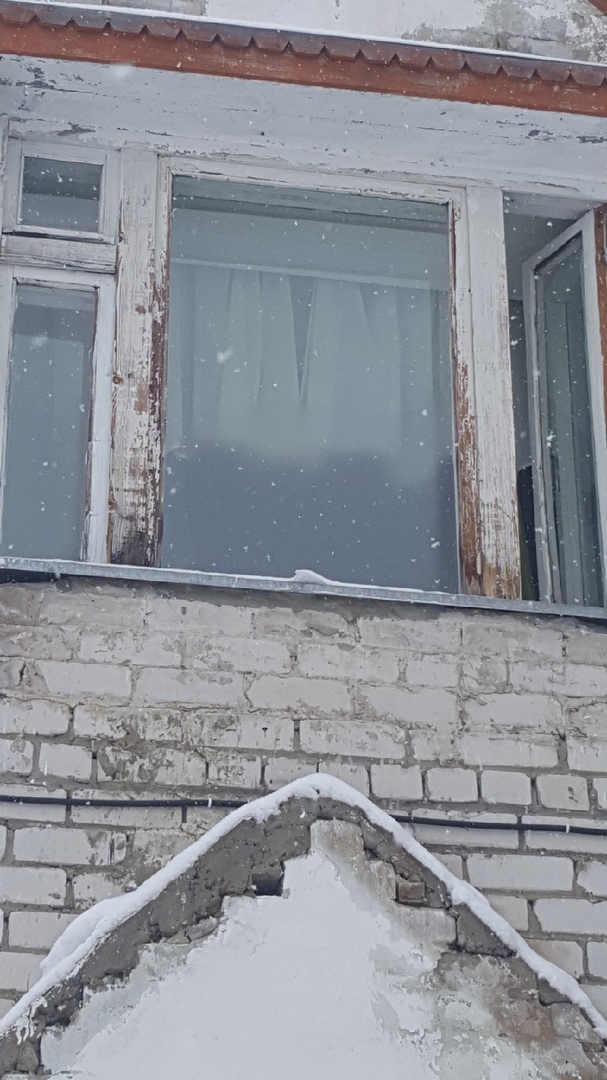 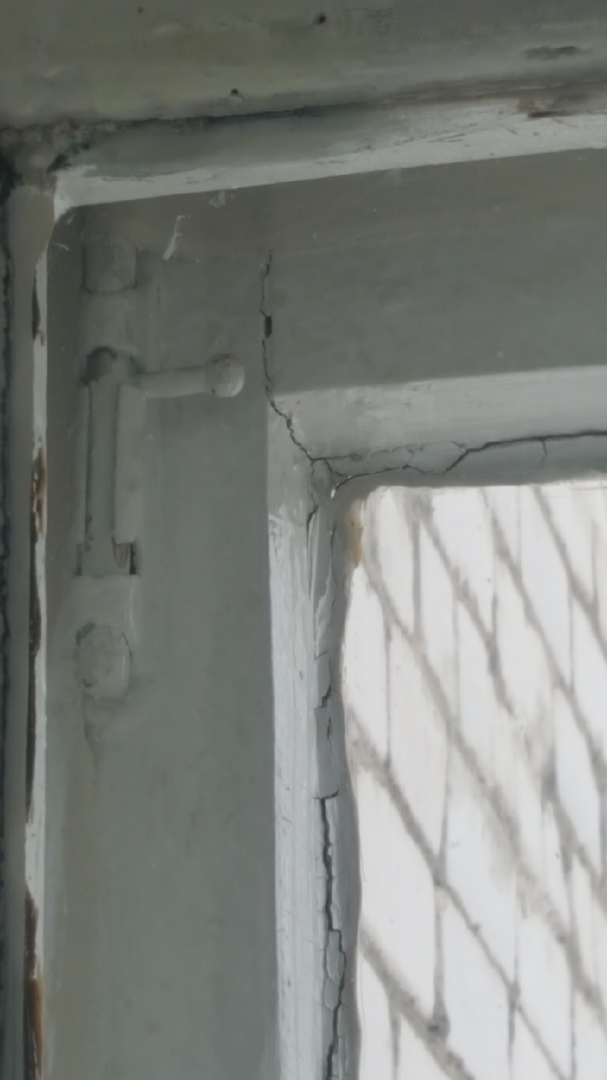 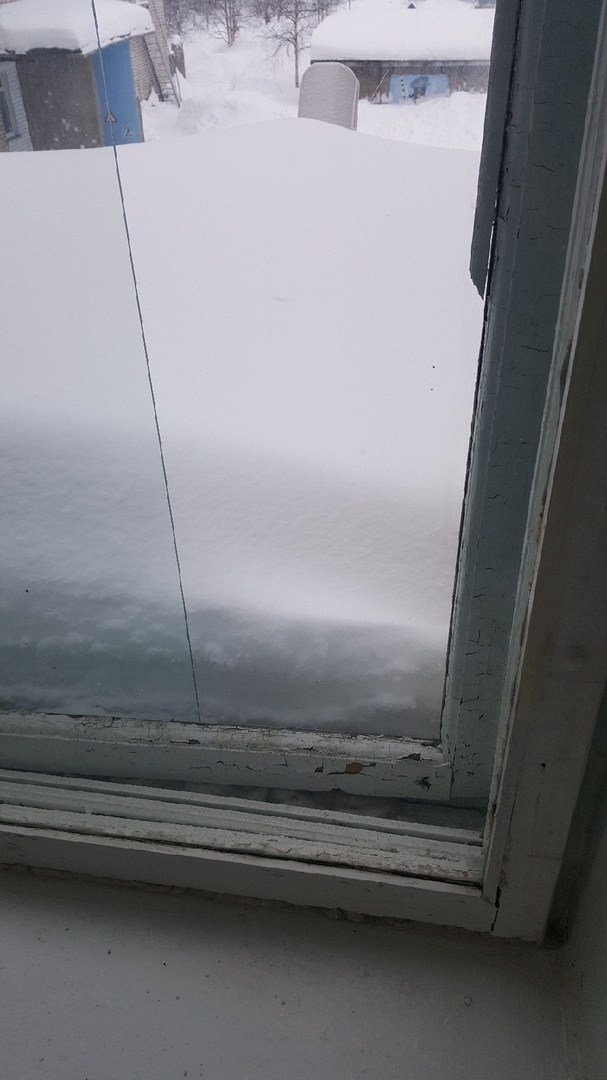 Ход работ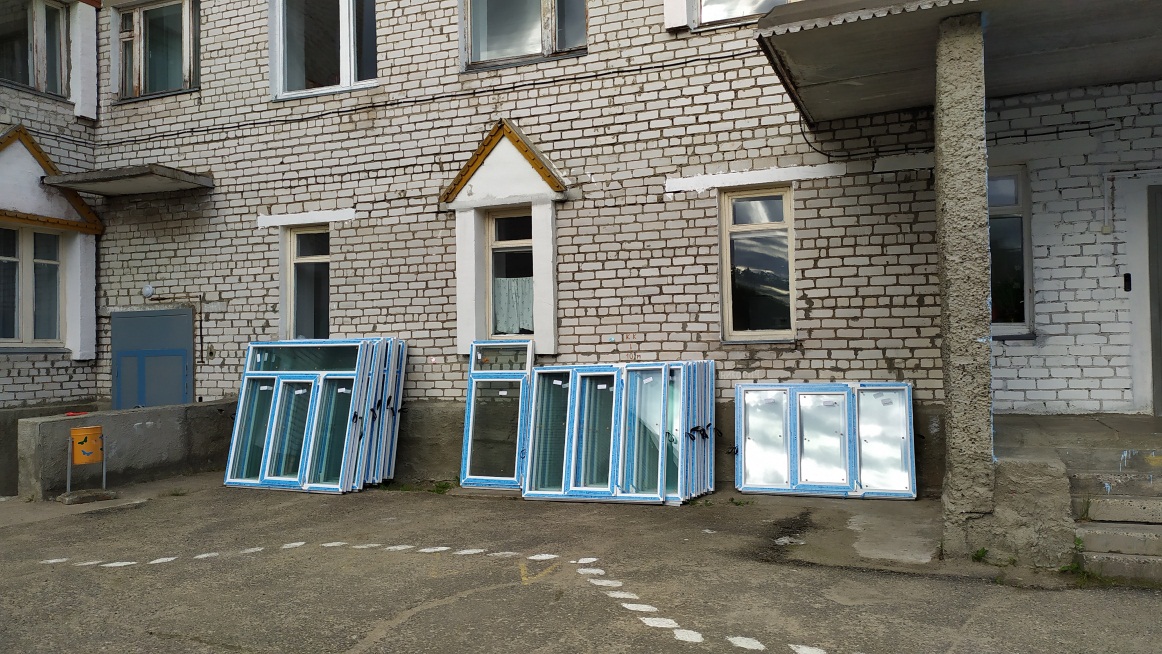   Фото после     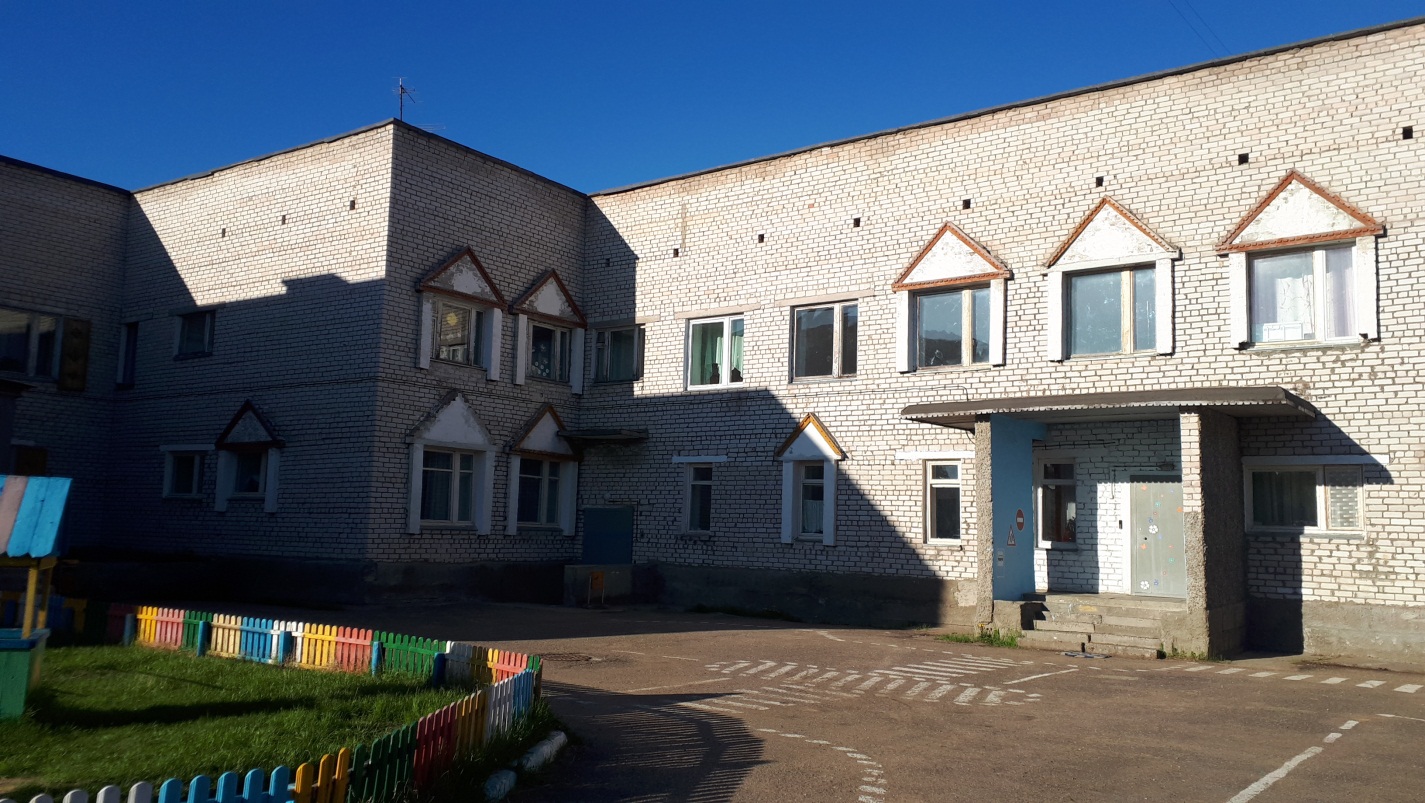 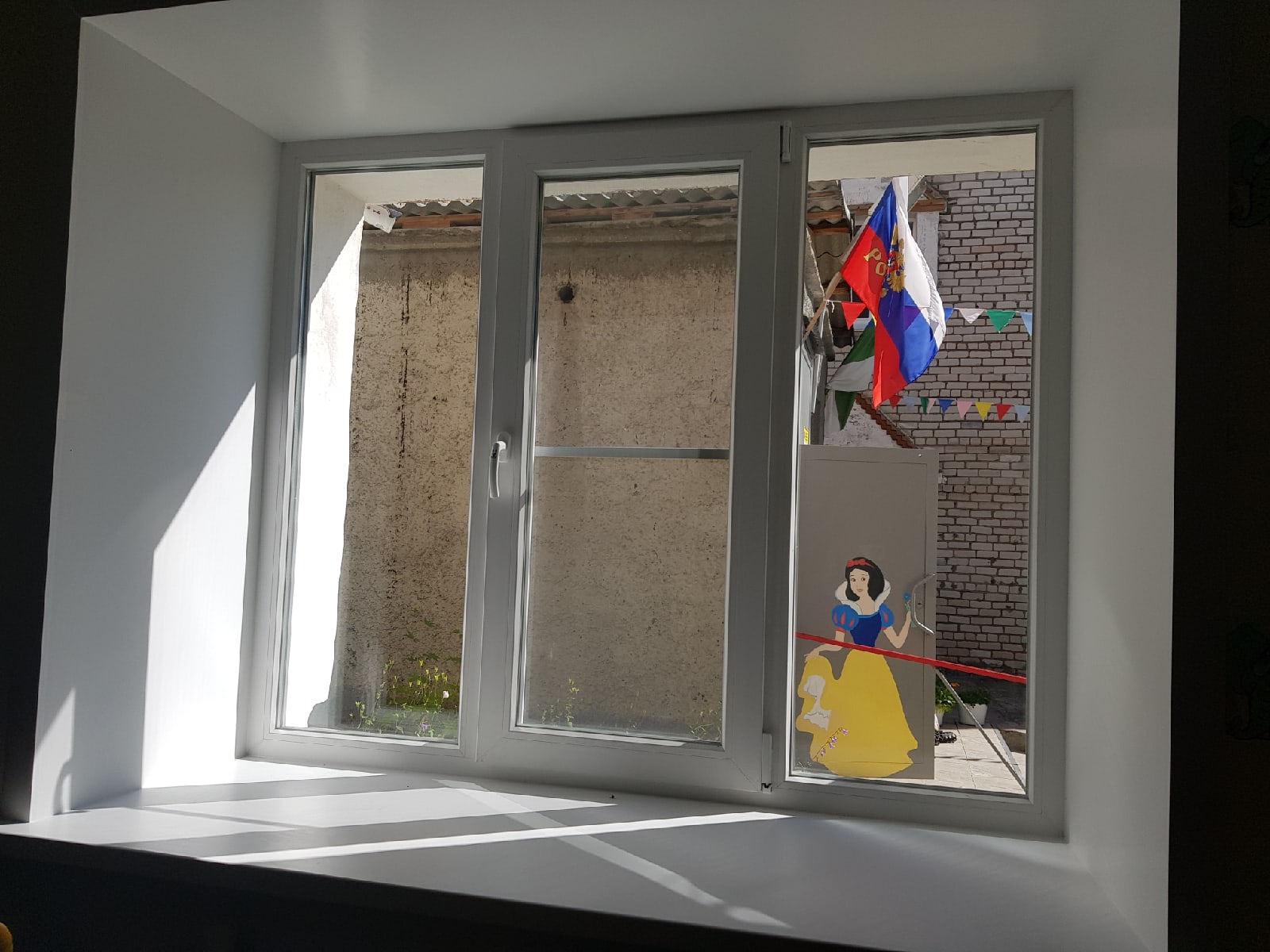 